Attachment A, SNP Memo #2020-2021-03July 13, 2020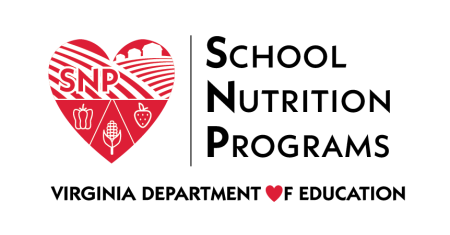 Fiscal Year 2019-2020 Summer Food Service Program Administrative Review ScheduleSponsorProgramsHenrico County Public SchoolsSFSP, At-Risk CACFPPowhatan County Public SchoolsSFSPPrince George County Public SchoolsSFSPNew Kent County Public SchoolsSFSPFeedMoreSFSP, At-Risk CACFPNeighborhood Resource CenterSFSP, At-Risk CACFPSt. Joseph’s VillaSFSPVictory Church of God in ChristSFSPYMCA of Greater RichmondAt-Risk CACFPAccomack County Public SchoolsSFSPHampton City Public SchoolsSFSP, At-Risk CACFPIsle of Wight County Public SchoolsSFSP, At-Risk CACFPNewport News County Public SchoolsSFSP, At-Risk CACFPNorfolk City Public SchoolsSFSP, At-Risk CACFPPoquoson County Public SchoolsSFSPWilliamsburg-James City County Public SchoolsSFSPYork County Public SchoolsSFSPBoys & Girls Club of the Virginia PeninsulaSFSPPortsmouth Parks & RecreationSFSPSuffolk Department of Parks & RecreationSFSPGloucester County Public SchoolsSFSPMathews County Public SchoolsSFSPMiddlesex County Public SchoolsSFSPSpotsylvania County Public SchoolsSFSPStafford County Public SchoolsSFSP, At-Risk CACFPWest Point County Public SchoolsSFSPWestmoreland County Public SchoolsSFSP, At-Risk CACFPMathews Family YMCASFSPClarke County Public SchoolsSFSPFalls Church Public SchoolsSFSPFrederick County Public SchoolsSFSPPage County Public SchoolsSFSP, At-Risk CACFPPrince William County Public SchoolsSFSP, At-Risk CACFPRappahannock County Public SchoolsSFSPWarren County Public SchoolsSFSPBuena Vista City Public SchoolsSFSPCharlottesville City Public SchoolsSFSPFluvanna County Public SchoolsSFSPGreene County Public SchoolsSFSPHarrisonburg City Public SchoolsSFSP, At-Risk CACFPHighland County Public SchoolsSFSPLexington City County PublicSFSPLouisa County Public SchoolsSFSP, At-Risk CACFPBlue Ridge Area Food BankSFSP, At-Risk CACFPBoys & Girls Clubs of Harrisonburg & Rockingham CountyAt-Risk CACFPMonticello Area Community Action AgencySFSPCraig County Public SchoolsSFSPDanville City Public SchoolsSFSP, At-Risk CACFPFloyd County Public SchoolsSFSPHenry County Public SchoolsSFSP, At-Risk CACFPPittsylvania County Public SchoolsSFSPRoanoke City Public SchoolsSFSP, At-Risk CACFPSalem City Public SchoolsSFSPHenry Fork Service CenterSFSPRoanoke City Parks & RecreationSFSPGrayson County Public SchoolsSFSPLee County Public SchoolsSFSPRadford City Public SchoolsSFSP, At-Risk CACFPAppalachian Community Action & DevelopmentSFSP, At-Risk CACFPBrunswick County Public SchoolsSFSPMecklenburg County Public SchoolsSFSP, At-Risk CACFPThe House of Restoration SFSP, At-Risk CACFP